«Как рассказывать детям оВеликой Отечественной войне»        Основная задача родителей -формировать в своих детях чувство патриотизма, воспитывать любовь и уважение к ветеранам и защитникам Родины, знакомить детей с боевыми традициями нашего народа и памятниками боевой славы России. Что будет с нашими детьми? Что будет означать для них понятие Второй мировой Войны? Как рассказать об этой Великой Войне, какие найти слова, чтобы поведать в полной мере о страданиях молодых ребят, ставших в последствии героями? Как донести суть происходившего грамотно и вызвать в маленькой душе чувство гордости, сострадания, почитания, патриотизма?      Рано или поздно вам придется рассказать ребенку о том, что
такое война, почему в России отмечают 9 мая и 23 февраля. Как правило,
первый раз родители в общих чертах говорят о войне с	четырех -пятилетними детьми, но, разумеется, главным индикатором должен служить
интерес самого ребенка к этой теме. Удобным поводом для такой беседы
может стать канун Дня Защитников Отечества или Дня Победы.     Как донести правду о войне, что бы дети поняли, что бы впору
им пришлась та правда. Дети мыслят как художники и поэты: детальными,
до мелочей, сценками из памяти «живыми картинками», фигурами
воображения. Дети мыслят ПРЕДСТАВЛЕНИЯМИ. Поэтому правду о
войне необходимо запечатлеть в представлениях. Дети «живут по
собственным часам», мыслят синкретично, то есть целостно, устанавливают
сказочные, причудливые связи; существующие только в их сознании
отношения. Поэтому рисовать картину войны необходимо большими
мазками, акцентироваться на главном. Рассказывай суть, не путай, не
перегружай, погоди с «диалогическим подходом». Чётко и точно, по
существу. Зачин короткий - главная мысль, и несколько примеров -
иллюстраций. Когда нарастёт «плоть мысли», накопятся первичные
ассоциации (тут хорошо бы фильмы военные посмотреть, песни послушать,
художественные произведения почитать, на полотна фронтовых
художников взглянуть), тогда можно и индукцию вплетать. От частного - к
общему.      Несколько представлений под вашим руководством малыши
пускай сравнивают, общее обнаруживают (обобщают), от пустяков
абстрагируются и сами к правде прикасаются. Логика логикой, да не
логикой единой жив человек. Сердцем он прежде всего жив! Умозрением!
Очи тогда правду отыщут, коль не холодна она - горяча, с любовью, с чувством, с интуицией, с верой крепко-накрепко спаяна. Восхититься,
возрадоваться, заплакать... Непосредственность... «Будьте как дети».     Правда о войне должна исходить от любимого, авторитетного
взрослого. И рассказывать о войне надо, как в первый и последний раз. Всё
меньше ветеранов, участников войны, тружеников тыла. Невозможно
переоценить «семейную память». Прабабушки и прадедушки, бабушки и
дедушки, никто лучше о войне не скажет. Слушайте же ветеранов, каждое
слово ловите, каждую секунду цените. Свидетельское показание о войне.
Глаза прозрачные, уже не здесь, почти, не с нами. А как 9 мая настанет,
ордена наденут, мёда напёрсток отведают, взбодрятся, помолодеют, на
грешную изверившуюся, сбесившуюся землю снизойдут. И сквозь боль,
одиночество, непонимание; поверх крысиных расчетов, ссудных процентов,
гламурных тусовок, фальшивых продажных «звёзд». речь поведут.
«Сначала было слово». О Серёжке с Малой Бронной. О Витьке с Моховой.
О том, как страшно на войне. О бомбёжках и обстрелах. Бух. Бах. Тра-та-та-
та. О «друзьях, товарищах». Всё вспомнят. Пехоту, «родную роту», отцов-
командиров. Кашу из котла. Окружение. Плен. Госпиталь. Раны. Страдания.
Подвиг. Победу. «Одна на всех, мы за ценой не постоим». Гнут нас, ломают
- мы трещим, но несломлены. Это потому что ещё не покинул окоп
последний ветеран. Обрушивают ушаты грязи, клеветы, да не пристаёт к
нам грязь. Это потому что ветераны на передовой, по больницам и домам
престарелых, с костылями наперевес учат молодых уму разуму.
Вычёркивают нас из истории, нет, говорят энергии, энтропия, развал. Так
то оно так. Но есть всё же есть ещё порох в пороховницах. Это потому что
ветераны в проклятые годы развала зачерстветь нам окончательно не
дозволили. Мудрые святые старики. Мудрость, она ведь наивной только
кажется. Старый да малый. «Возвращайся, сделав круг». Старик и ребёнок
завсегда найдут о чём поговорить, всегда услышат друг друга. И ребёнок
запомнит. Навсегда. И своим детям передаст ту эстафету, тот негасимый
огонь. И старик усмехнётся в бороду: не зря жил. Сменяя друг друга, идут
поколения, Но память о прошлом не знает забвенья.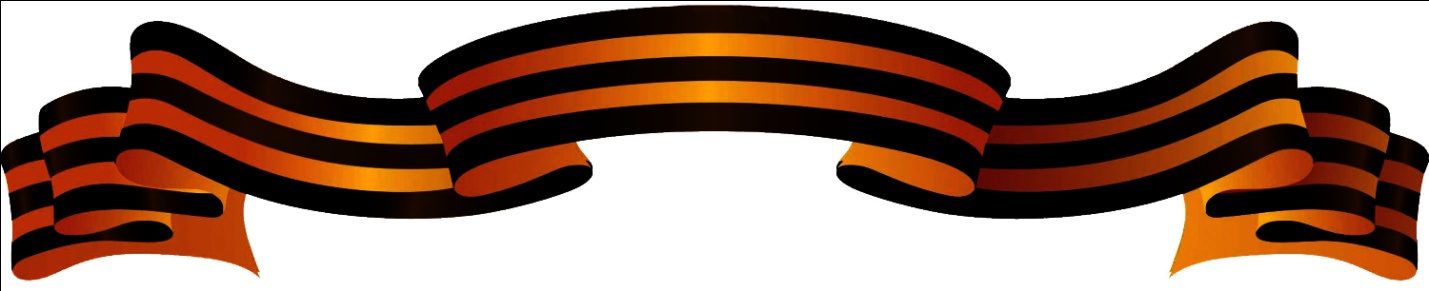 